Name ____________________________				Unit 5 – AP Classroom Free ResponsePlease remember to complete the 8 multiple choice questions on AP Classroom along with this free response question.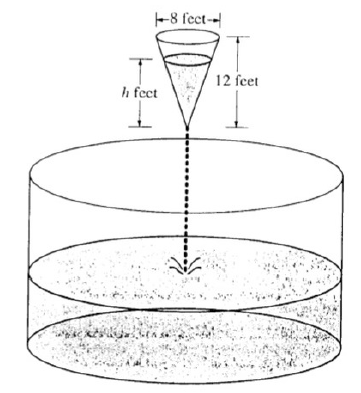 As shown in the figure above, water is draining from a conical tank with height 12 feet and diameter 8 feet into a cylindrical tank that has a base with area  square feet.  The depth h, in feet, of the water in the conical tank is changing at the rate of  feet per minute.  (The volume V of a cone with radius r and height h is ) Write an expression for the volume of water in a conical tank as a function of h.  At what rate is the volume of water in the conical tank changing when ?  Indicate units of measure. Let  be the depth, in feet, of the water in the cylindrical tank.  At what rate is  changing when ?  Indicate units of measure.  